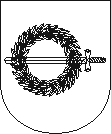 BIUDŽETINĖ ĮSTAIGA PRIEKULĖS KULTŪROS CENTRASBiudžetinė įstaiga, Turgaus g. 4, LT-96341 Priekulė,Tel. 8 (685) 41668, el. p. priekuleskc@gmail.comDuomenys kaupiami ir saugomi Juridinių asmenų registre, kodas 302296063Klaipėdos rajono savivaldybės administracijos                                                           2022-02-23   Nr. P1.1-03Kultūros, sveikatos ir socialinės politikos skyriuiDĖL VEIKLOS PLANO IR ATASKAITOSDirektorė                                                                                                                        Rūta SteponavičienėErnesta Zolotova, renginių organizatorė 8 601 66270                                                    PLANAS                                                    PLANAS                                                    PLANAS                                                    PLANAS                                                    PLANAS                                                    PLANAS                                                    PLANASEil.Nr.Eil.Nr.    Data                Veikla        Vieta   Atsakingas           asmuo1.1.02-21 iki 03-07 Stanislovo Meškausko medinių kaukių parodaDrevernos kultūros namaiV. Asnauskienėnemokamas2.2.03-0117.00 Užgavėnės Agluonėnų sodeAgluonėnų sodasA. Žilienėnemokamas3.3.03-0117.30 Užgavėnės DrevernojeDrevernos kultūros namų kiemelisV. Asnauskienėnemokamas4.4.03-0319.00Telšių Žemaitės dramos teatro spektaklis ,,Šventųjų gyvenimas”Priekulės kultūros centrasE. Zolotovamokamas5.5.03-0418.00Klounų teatro studijos Duliduspektaklis visai šeimai ,,Arklio Dominyko meilė”.Priekulės kultūros centrasE. Zolotovamokamas6.6.03-0513.00Muzikinis edukacinis susitikimas su tautodailininke keramike, grafike, knygų iliustratore Violeta Astrauskiene ( bendras Drevernos skyriaus ir J.Lankučio v.bibliotekos Drevernos filialo projektas)Drevernos kultūros namai, Drevernos biblioteka V. Asnauskienėnemokamas7.7.03-1015.00„7-ios minutės pasakų iš Drevernos “ – etninės veiklos projekto „Pirm ilgų čėsų – lietuvininkų pasakos tarmiškai“ pristatymas.Drevernos kultūros namų facebook paskyrojeV. Asnauskienė03-1112.00„LIETUVA-TAI MES“. Renginys, skirtas Lietuvos Nepriklausomybės atkūrimo dienai.Agluonėnų aukuro kalnas, prie Agluonos tvenkinioR. Kutkėnemokamas8.8.03-1115.00Muzikinė  kūrybinė popietė „Mes – Lietuvos vaikai“.Drevernos kultūros namaiV. Asnauskienėnemokamas9.9.03-14iki 04-22Šilutės meno mokyklos mokinių paroda. Drevernos kultūros namaiV. Asnauskienėnemokamas10.10.03-1611.00Etninės veiklos projekto „Pirm ilgų čėsų – lietuvininkų pasakos tarmiškai“ pristatymas.Gargždų J. Lankučio viešosios bibliotekos Agluonėnų filialas  V. Asnauskienė11.11.03-1819.00 Anykščių kultūros centro teatro spektaklis ,,Bona Sforca. Atsisveikinimas”Priekulės kultūros centrasE. Zolotovamokamas12.12.03-1717.00Etninės veiklos projekto „Pirm ilgų čėsų – lietuvininkų pasakos tarmiškai“ pristatymas.Gargždų J. Lankučio viešosios bibliotekos Dituvos filialas  V. Asnauskienė13.13.03-2315.00Tiesioginė transliacija „Lietuvininkų tarmė ir gyvenimo būdas pagal I. Simonaitytės knygas“Drevernos kultūros namų facebook paskyrojeV. Asnauskienė14.14.03-2519.00Ernsto Vicherto teatro spektaklio premjera ,,Urtė” pagal I. Simonaitės romaną ,,Aukštujų Šimonių likimas” rež. Donatas SavickisPriekulės kultūros centrasD. Savickismokamas15. 15. 03-2617.00Pavasario lygiadienio sutikimas „Pavasaris – pavandenis“ Drevernos kultūros namaiV. AsnauskienėnemokamasATASKAITAATASKAITAATASKAITAATASKAITAATASKAITAATASKAITAATASKAITA1.01-138.0001-138.00AKCIJA „Žvakutė lange“Drevernos kultūros namaiV. Asnauskienė2.01-1415.0001-1415.00Tiesioginė transliacija „Lietuvininkų kalba ir gyvenimo būdas pagal I. Simonaitytės knygas“Facebook Drevernos kultūros namų paskyrojeV. Asnauskienė3.01-1910.3001-1910.30„7 minutės pasakų iš Drevernos I dalis“. Etninės veiklos projekto „Pirm ilgų čėsų – lietuvininkų pasakos tarmiškai“ pristatymas Drevernos kultūros namų facebook paskyraV. Asnauskienė4.01-19 18.0001-19 18.00„Sinodo kelias 2 – klausytis ir kalbėti“Drevernos kultūros namaiV. Asnauskienė5.01-2018.0001-2018.00Tau – Didžioj Ieva – 125“ 26-osios Ievos Simonaitytės vardo premijos įteikimo iškilmės.Vanagų evangelikų bažnyčia A. Žilienė6.01-2010.0001-2010.00Etninės veiklos projekto „Pirm ilgų čėsų – lietuvininkų pasakos tarmiškai“ pristatymas dviem klasėms.I. Simonaitytės gimnazijos biblioteka V. Asnauskienė7.01-21 9.0001-21 9.00Nuotolinė edukacija Gargždų „Minijos“ progimnazijos ketvirtokams  - etninės veiklos projekto „Pirm senų čėsų – lietuvininkų pasakos tarmiškai“ pristatymas .Zoom  platformaV. Asnauskienė8.01-2115.0001-2115.00Folklorinė edukacinė programa „Į žvejus eisiu“ svečių grupei iš DzūkijosDrevernos kultūros namaiV. Asnauskienė9.01 – 27 16.0001 – 27 16.00„7 minutės pasakų iš Drevernos II dalis - etninės veiklos projekto „Pirm senų čėsų – lietuvininkų pasakos tarmiškai“ pristatymas.Drevernos kultūros namų facebook paskyraV. Asnauskienė10.01-2818.0001-2818.00Protų mūšis AgluonėnuoseParko g. 4, Agluonėnai, Klaipėdos r. R. Kutkė